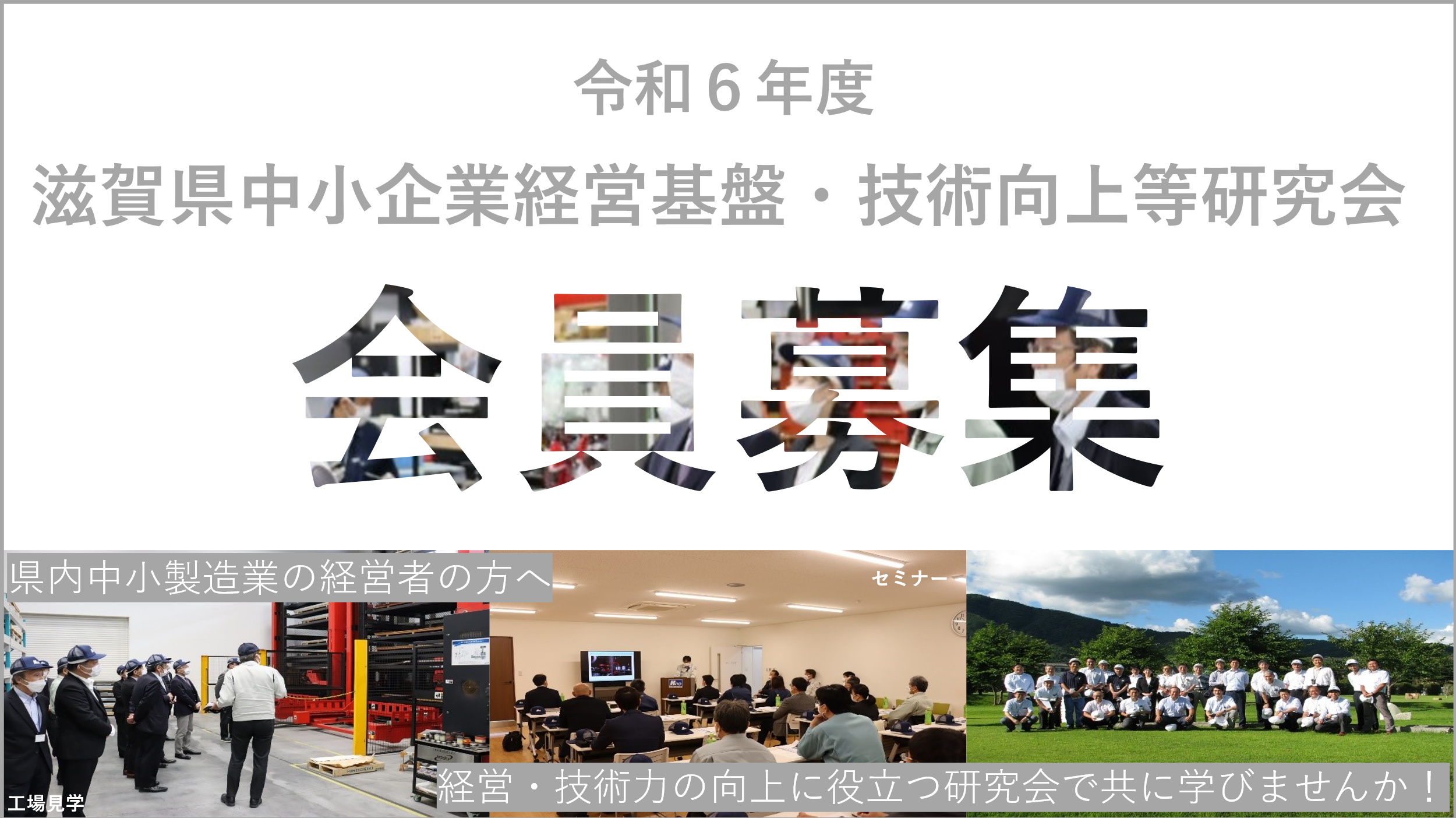 急激な円安が進む中、物価及び人件費の高騰並びに深刻な人材不足など企業を取り巻く経済環境はまだまだ厳しい状況が続き、企業様にとっては新たな取組を考えていく必要に迫られていることと思われます。本研究会は、会員相互の技術向上や自立化の啓発を通じ、ネットワーク形成に結びつけることにより、会員企業の振興に寄与することを目的に活動しています。本年度は、このような状況下で「経営と技術で拓く、持続可能な社会への道」をテーマに掲げ、自社の特徴を活かし生き残る術について、セミナーと工場見学等を開催します。経営者の方のご応募をお待ちしております。FAX０７７-５１１-１４１８　（滋賀県産業支援プラザ　販路開拓課　行き）滋賀県中小企業経営基盤・技術向上等研究会 入会申込書※お申し込み時にいただいた個人情報につきましては、経営基盤・技術向上等研究会の他、調査・分析、滋賀県産業支援プラザからの各種ご案内・情報提供にのみ利用させていただきます。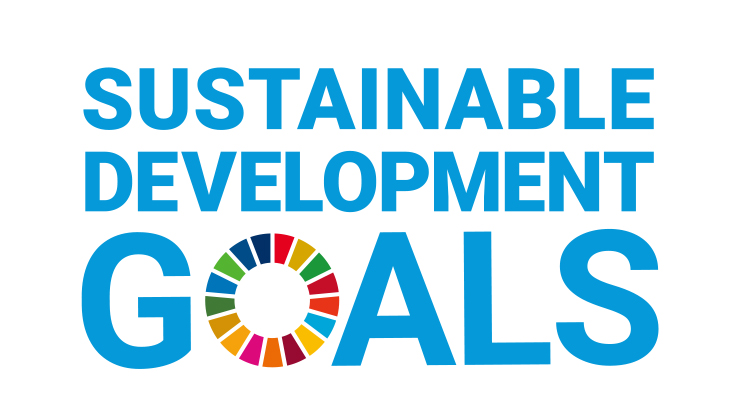 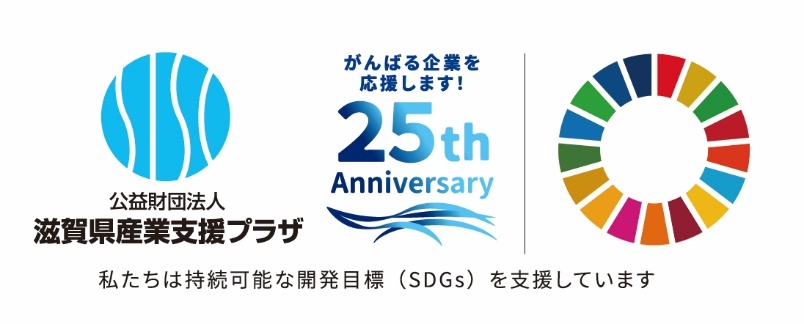 企業名〒所在地代表者名業種入会会費1万5千円/社□入会します　　□入会します　　連絡担当者役職連絡担当者氏名連絡担当者TEL　連絡担当者FAX連絡担当者Eメール